Information concernant le tuteur 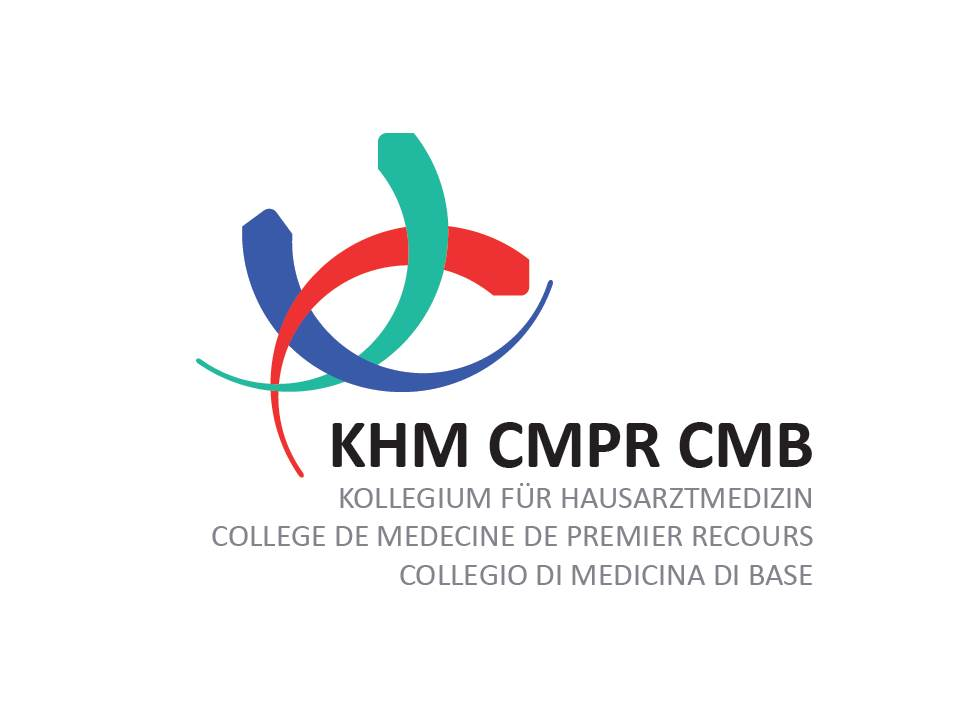 Formation complémentaire radiologie à doses faibles et modérées CMPR25.09.2023DONNEES PERSONNELLES DU TUTEURM.		Mme	Nom		     		Prénom	      Adresse privée	     		CP / lieu	      	N° GLN	     		Mail		      Titre de spécialiste	     	Date d’obtention de l’attestation de 
formation complémentaire radiologie à fortes doses	     * tous les champs ci-dessus sont obligatoires.POOL TUTEURSouhaitez-vous être inclus dans notre liste de tuteur afin que nous puissions, en cas de besoin, orienter de futur candidats vers und tuteur qualifié de la région ?  Oui, je souhaite être pris	 non, je ne souhaite pas être pris       dans le pool de tuteur		     dans le pool de tuteur	Le/la tuteur/tutrice attestent par leur signature avoir pris connaissance du programme de formation postgraduée et des dispositions d’exécution y relatives. Ils en acceptent les termes et s’engagent à les respecter. Les candidats ne peuvent commencer les clichés qu’une fois la finance d’inscription acquittée et après avoir reçu une confirmation du secrétariat CMPR, mentionnant le nom de l’expert CMPR.Cette liste n’est pas transmise à des tiers, mais nous aide à diriger des futurs candidats vers une personne qualifiée en cas de manque de tuteurs. Vous pouvez en tout temps faire rectifier ou compléter les données vous concernant en contactant notre secrétariat (khm@hin.ch, 031 370 06 70).Date:       	Signature du formateur:   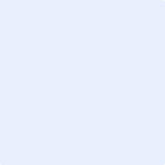 